Formun tam olarak doldurulduğundan emin olunuzFormu Dolduran Kişi (Adı Soyadı):…………………………………………Kurumu/Görevi:………………………………………………………………..Kaşe ve imza:………………………….Kurum Amiri (Ad-Soyad ve İmza) :…………………………………………                    Halk Sağlığı Müdürlüğü Sorumlu Kişi (Ad-Soyad ve İmza):…………………………………………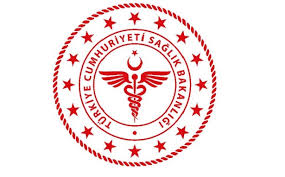                                       SAVUR PROF. DR. AZİZ SANCAR İLÇE DEVLET HASTANESİ1-4 YAŞ ÇOCUK ÖLÜMLERİ BİLGİ FORMU   (365 gününü tamamlayan - 4 yaş 11 ay 29 günlük dönemde ölen çocuklar)                                      SAVUR PROF. DR. AZİZ SANCAR İLÇE DEVLET HASTANESİ1-4 YAŞ ÇOCUK ÖLÜMLERİ BİLGİ FORMU   (365 gününü tamamlayan - 4 yaş 11 ay 29 günlük dönemde ölen çocuklar)                                      SAVUR PROF. DR. AZİZ SANCAR İLÇE DEVLET HASTANESİ1-4 YAŞ ÇOCUK ÖLÜMLERİ BİLGİ FORMU   (365 gününü tamamlayan - 4 yaş 11 ay 29 günlük dönemde ölen çocuklar)                                      SAVUR PROF. DR. AZİZ SANCAR İLÇE DEVLET HASTANESİ1-4 YAŞ ÇOCUK ÖLÜMLERİ BİLGİ FORMU   (365 gününü tamamlayan - 4 yaş 11 ay 29 günlük dönemde ölen çocuklar)                                      SAVUR PROF. DR. AZİZ SANCAR İLÇE DEVLET HASTANESİ1-4 YAŞ ÇOCUK ÖLÜMLERİ BİLGİ FORMU   (365 gününü tamamlayan - 4 yaş 11 ay 29 günlük dönemde ölen çocuklar)                                      SAVUR PROF. DR. AZİZ SANCAR İLÇE DEVLET HASTANESİ1-4 YAŞ ÇOCUK ÖLÜMLERİ BİLGİ FORMU   (365 gününü tamamlayan - 4 yaş 11 ay 29 günlük dönemde ölen çocuklar)                                      SAVUR PROF. DR. AZİZ SANCAR İLÇE DEVLET HASTANESİ1-4 YAŞ ÇOCUK ÖLÜMLERİ BİLGİ FORMU   (365 gününü tamamlayan - 4 yaş 11 ay 29 günlük dönemde ölen çocuklar)                                      SAVUR PROF. DR. AZİZ SANCAR İLÇE DEVLET HASTANESİ1-4 YAŞ ÇOCUK ÖLÜMLERİ BİLGİ FORMU   (365 gününü tamamlayan - 4 yaş 11 ay 29 günlük dönemde ölen çocuklar)                                      SAVUR PROF. DR. AZİZ SANCAR İLÇE DEVLET HASTANESİ1-4 YAŞ ÇOCUK ÖLÜMLERİ BİLGİ FORMU   (365 gününü tamamlayan - 4 yaş 11 ay 29 günlük dönemde ölen çocuklar)                                      SAVUR PROF. DR. AZİZ SANCAR İLÇE DEVLET HASTANESİ1-4 YAŞ ÇOCUK ÖLÜMLERİ BİLGİ FORMU   (365 gününü tamamlayan - 4 yaş 11 ay 29 günlük dönemde ölen çocuklar)KODUAS.FR.07AS.FR.07YAYIN TARİHİ01.11.2018REVİZYON TARİHİREVİZYON TARİHİ18.11.2021REVİZYON NOREVİZYON NO01SAYFA SAYISI01Formu gönderenIlIlIl::::IlçeIlçeIlçe::::::Formu gönderenKurumKurumKurum::::TarihTarihTarih:…./…../…….:…./…../…….:…./…../…….:…./…../…….:…./…../…….:…./…../…….Ölen çocuğunAdı SoyadıAdı SoyadıAdı Soyadı::::CinsiyetiCinsiyetiCinsiyeti:  E    K   Bilinmiyor:  E    K   Bilinmiyor:  E    K   Bilinmiyor:  E    K   Bilinmiyor:  E    K   Bilinmiyor:  E    K   BilinmiyorÖlen çocuğunT.C. Kimlik NoT.C. Kimlik NoT.C. Kimlik No::::TelefonTelefonTelefon::::::Ölen çocuğunAnne adıAnne adıAnne adı::::Adres (ikamet ettiği)Adres (ikamet ettiği)Adres (ikamet ettiği)::::::Ölen çocuğunT.C. Kimlik No (Biliniyorsa)T.C. Kimlik No (Biliniyorsa)T.C. Kimlik No (Biliniyorsa): : : : Adres (ikamet ettiği)Adres (ikamet ettiği)Adres (ikamet ettiği)::::::Ölen çocuğunBaba adıBaba adıBaba adı::::Adres (ikamet ettiği)Adres (ikamet ettiği)Adres (ikamet ettiği)::::::Ölen çocuğunT.C. Kimlik No (Biliniyorsa)T.C. Kimlik No (Biliniyorsa)T.C. Kimlik No (Biliniyorsa)::::Adres (ikamet ettiği)Adres (ikamet ettiği)Adres (ikamet ettiği)::::::Ölen çocuğunÇocuğun Doğum TarihiÇocuğun Doğum TarihiÇocuğun Doğum Tarihi: …./…../…….     : …./…../…….     : …./…../…….     : …./…../…….     Çocuğun Ölüm Tarihi :Çocuğun Ölüm Tarihi :Çocuğun Ölüm Tarihi :: …./…../……  Saati:…..  Defin tarihi: …./…../……: …./…../……  Saati:…..  Defin tarihi: …./…../……: …./…../……  Saati:…..  Defin tarihi: …./…../……: …./…../……  Saati:…..  Defin tarihi: …./…../……: …./…../……  Saati:…..  Defin tarihi: …./…../……: …./…../……  Saati:…..  Defin tarihi: …./…../……Ölen çocuğunÖlümün Gerçekleştiği İl:Ölümün Gerçekleştiği İl:Ölümün Gerçekleştiği İl:Çocuğun İkamet Ettiği İl ve İlçe:Çocuğun İkamet Ettiği İl ve İlçe:Çocuğun İkamet Ettiği İl ve İlçe:Ölümün gerçekleştiği yer:  Evde Sağlık kuruluşunda (Kurumun adı:………………………………………………………..)    DiğeRÖlüm nedeni (Kodlama, kısaltma vb  yapılmayıp, açık bir şekilde yazılmalıdır):………………………………………………………………… ………………………………………………………………………………………………………………………………………………………… ……….   Ölüm nedeni (Kodlama, kısaltma vb  yapılmayıp, açık bir şekilde yazılmalıdır):………………………………………………………………… ………………………………………………………………………………………………………………………………………………………… ……….   Ölüm nedeni (Kodlama, kısaltma vb  yapılmayıp, açık bir şekilde yazılmalıdır):………………………………………………………………… ………………………………………………………………………………………………………………………………………………………… ……….   